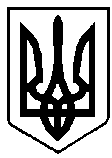 УКРАЇНАВИКОНАВЧИЙ КОМІТЕТ вараської МІСЬКОЇ РАДИРІВНЕНСЬКОЇ ОБЛАСТІМайдан Незалежності 1, м.Вараш, 34400,  тел. /факс (03636) 2-45-19e-mail: rada@varash.rv.gov.ua  Код ЄДРПОУ 03315879П Р О Т О К О Л   № 4засідання  виконавчого  комітету 							      Від 07 травня 2019 року							Засідання розпочалося о 14.15 год.							Засідання закінчилося  о 15.55 год.	 					                Мала зала засіданьПрисутні  на  засіданні члени виконкому:1. Анощенко С.І. – міський голова, вів засідання2. Бірук Б.І.     3. Зосимчук А.П.4. Зубрецька Н.О.5. Когут О.С.6.Коровкін В.О.7. Мензул О.П.8. Мушик С.В.9. Назарчук Л.М.   10. Решетицький С.А.   11. Хондока Р.В.Відсутні:Коцюбинський О.В.Взяли участь у засіданні:У.Остапович     - в.о.начальника відділу організаційної роботи  та                                        загальних питань виконавчого комітетуІ.Барабух          - начальник відділу економіки виконавчого комітетуС.Бедик             - начальник управління містобудування, архітектури та                            капітального будівництва виконавчого комітетуЛ.Ковбасюк      - головний спеціаліст з обліку житла виконавчого комітетуЗ.Рибак      - начальник відділу у справах сім’ї та молоді виконавчого комітетуІ.Савченко        - начальник відділу майна комунальної власності міста                            виконавчого комітетуО.Самохіна    - начальник служби у справах дітей виконавчого комітетуТ.Сич             - начальник управління праці та соціального захисту населення		     виконавчого комітетуПрисутні на засіданні:К.Будь               - депутат Вараської міської радиО.Дембовська   - начальник ПЕВ КМКПМ.Колесник      - директор ТОВ «АртХаус»А.Кречик          - заступник міського голови І.Мізюк             - начальник відділу надзвичайних ситуацій та цивільного                             захисту населення виконавчого комітетуІ.Семенюк         - директор Кузнецовського міського комунального 		         підприємстваА.Степанюк      - начальник ВЗ КМКПН.Стрижеус      - в.о.директора КП «Благоустрій» ВМРЛ.Павлусь        - головний спеціаліст відділу організаційної роботи  та                                       загальних питань виконавчого комітетуТ.Рябченко       - інженер КМКПЮ.Ткачук         - працівник КП «Благоустрій» ВМРН.Торчило       - начальник ВТВ КМКПС.Шершень      -працівник КП «Благоустрій» ВМРПОРЯДОК ДЕННИЙ:1. Про внесення змін до рішення виконавчого комітету Вараської міської ради від 31.07.2017 №106 «Про встановлення тарифу на проїзд міським автомобільним транспортом»    (№64 від 26 березня 2019).2. Про встановлення розміру внесків за встановлення вузлів комерційного обліку теплової енергії для споживачів с.Заболоття   (№89 від 22 квітня 2019).Про    присвоєння    адреси    об’єкту    завершеного    будівництва –багатоповерховому житловому будинку з вбудовано-прибудованими приміщеннями громадського призначення по м-ну Перемоги, м.Вараш	(№71 від 01 квітня 2019).4. Про внесення змін до рішення виконавчого комітету від 28.02.2019 №5 «Про присвоєння адреси об’єкту завершеного будівництва – багатопаливній АЗК по дорозі Тепличній, м.Вараш» 					        (№100 від 02 травня 2019).5. Про присвоєння адреси об’єкту  завершеного будівництва – садовому будинку та господарським будівлям по м-ну Північний промислової зони м.Вараш   (№101від 02 травня 2019).6. Про коригування тарифів для КМКП на послуги з централізованого водовідведення та водопостачання, з централізованого постачання холодної води та централізованого водовідведення (з використанням внутрішньо будинкових систем) з 01.06.2019 року	(№98 від 02 травня 2019).7. Про коригування тарифів для КМКП на теплову енергію, послуги з централізованого опалення з 01.06.2019 року	(№99 від 02 травня 2019).8. Про затвердження списків квартирного обліку на 2019 рік  (№74 від 05 квітня 2019).9. Про відмову у прийнятті на квартирний обік  (№75 від 05 квітня 2019).        10. Про внесення змін до квартоблікових справ 	 (№94 від 24 квітня 2019).        11. Про зняття з квартирного обліку	   (№95 від 24 квітня 2019).        12. Про надання жилого приміщення   (№96 від 24 квітня 2019).        13. Про поновлення гр. Слободюка І.О. на квартирному обліку при виконавчому комітеті Вараської міської ради 	(№97 від 24 квітня 2019).        14. Про затвердження подання щодо можливості призначення опікуном Кльока Є.О.   (№92 від 23 квітня 2019).        15. Про затвердження подання щодо можливості призначення опікуном Ткачук О.Я.   (№93 від 23 квітня 2019).Голосували за основу: за – 11; проти – 0; утримались – 0.Анощенко С.І., міський голова, запропонував внести до порядку денного додатково  питання: 1. Про внесення змін до рішення виконавчого комітету від 12.04.2019 №77 «Про закінчення опалювального сезону 2018-2019 років на території Вараської міської ради»  (№105 від 06 травня 2019).Голосували за пропозицію: за – 11; проти – 0; утримались – 0.	 2. Про внесення змін до рішення виконавчого комітету від 28.01.2016 №12 «Про створення комісії з питань розгляду клопотань про висунення кандидатур на присвоєння почесного звання України «Мати-героїня» при виконавчому комітеті Вараської міської ради»  (№103 від 06 травня 2019).Голосували за пропозицію: за – 11; проти – 0; утримались – 0.	Про внесення  змін  до  рішення   виконавчого   комітету   Вараськоїміської ради від 22.08.2018 року №157 «Про надання дозволу громадянам Ярощуку М.В., Ярощук Н.Б. на вчинення правочину» (№104 від 06 травня 2019).Голосували за пропозицію: за–11; проти–0; утримались–0.ВИРІШИЛИ: внести додатково  питання до порядку денного.Голосували за порядок денний в цілому: за–11; проти–0; утримались–0.СЛУХАЛИ: 1. Про  внесення  змін  до  рішення  виконавчого  комітету                         Вараської міської ради від 31.07.2017 №106 «Про                         встановлення тарифу на проїзд міським автомобільним                         транспортом»    Доповідала: І.Барабух, начальник відділу економіки виконавчого комітетуГолосували за основу: за – 11; проти – 0; утримались – 0.ВИСТУПИЛИ: С.Анощенко, В.Коровкін, О.Когут, Н.Зубрецька, яка    запропонувала встановити на маршрутах №7 і №8 тариф в розмірі 4 грн.Голосували за пропозицію: за – 11; проти – 0; утримались – 0.Голосували за рішення в цілому: за – 11; проти – 0; утримались – 0.ВИРІШИЛИ: рішення №93  додається.СЛУХАЛИ: 2. Про встановлення розміру внесків за встановлення вузлів                         комерційного обліку теплової енергії для споживачів                         с.Заболоття          Доповідала: І.Савченко, начальник відділу майна комунальної власності                                        міста виконавчого комітетуГолосували: за – 11; проти – 0; утримались – 0.ВИРІШИЛИ: рішення №94  додається.СЛУХАЛИ: 3. Про    присвоєння    адреси    об’єкту    завершеного                         будівництва – багатоповерховому житловому будинку з                          вбудовано-прибудованими приміщеннями громадського                         призначення по м-ну Перемоги, м.ВарашДоповідав: С.Бедик, начальник управління містобудування, архітектури та                                  капітального будівництва виконавчого комітетуГолосували: за – 11; проти – 0; утримались – 0.ВИРІШИЛИ: рішення №95  додається.СЛУХАЛИ: 4. Про внесення змін до рішення виконавчого комітету від                          28.02.2019 №5 «Про присвоєння адреси об’єкту завершеного                         будівництва – багатопаливній АЗК по дорозі Тепличній,                         м.Вараш»Доповідав: С.Бедик, начальник управління містобудування, архітектури та                                  капітального будівництва виконавчого комітетуГолосували: за – 11; проти – 0; утримались – 0.ВИРІШИЛИ: рішення №96  додається.СЛУХАЛИ:  5. Про присвоєння адреси об’єкту  завершеного будівництва –                           садовому будинку та господарським будівлям по м-ну                          Північний промислової зони м.Вараш Доповідав: С.Бедик, начальник управління містобудування, архітектури та                                  капітального будівництва виконавчого комітетуГолосували: за – 11; проти – 0; утримались – 0.ВИРІШИЛИ: рішення №97  додається.СЛУХАЛИ: 6. Про коригування тарифів для КМКП на послуги з                          централізованого водовідведення та водопостачання, з                          централізованого постачання холодної води та                          централізованого водовідведення (з використанням                         внутрішньобудинкових систем) з 01.06.2019 рокуДоповідала: І.Савченко, начальник відділу майна комунальної власності                                         міста виконавчого комітетуВИСТУПИЛИ: С.Анощенко, В.Коровкін, С.МушикГолосували: за – 0; проти – 1; утримались – 10.ВИРІШИЛИ: рішення не прийнято.СЛУХАЛИ:  7. Про коригування тарифів для КМКП на теплову енергію,                           послуги з централізованого опалення з 01.06.2019 рокуДоповідала: І.Савченко, начальник відділу майна комунальної власності                                         міста виконавчого комітетуЗасідання залишила член виконавчого комітету Зубрецька Н.О.ВИСТУПИЛИ: С.Анощенко, В.Коровкін, С.Мушик, А.СтепанюкГолосували: за – 2; проти – 1; утримались – 7.ВИРІШИЛИ: рішення не прийнято.СЛУХАЛИ:  8. Про затвердження списків квартирного обліку на 2019 рік  Доповідала:  Л.Ковбасюк, головний спеціаліст з обліку житла	                        виконавчого комітетуГолосували: за – 10; проти – 0; утримались – 0.ВИРІШИЛИ: рішення №98  додається.СЛУХАЛИ: 9. Про відмову у прийнятті на квартирний обік  Доповідала:  Л.Ковбасюк, головний спеціаліст з обліку житла	                        виконавчого комітетуГолосували: за – 9; проти – 0; утримались – 1.ВИРІШИЛИ: рішення №99  додається.СЛУХАЛИ:  10. Про внесення змін до квартоблікових справДоповідала:  Л.Ковбасюк, головний спеціаліст з обліку житла	                        виконавчого комітетуГолосували: за – 10; проти – 0; утримались – 0.ВИРІШИЛИ: рішення №100  додається.СЛУХАЛИ: 11. Про зняття з квартирного облікуДоповідала:  Л.Ковбасюк, головний спеціаліст з обліку житла	                        виконавчого комітетуГолосували: за – 10; проти – 0; утримались – 0.ВИРІШИЛИ: рішення №101  додається.СЛУХАЛИ: 12. Про надання жилого приміщенняДоповідала:  Л.Ковбасюк, головний спеціаліст з обліку житла	                        виконавчого комітетуГолосували: за – 10; проти – 0; утримались – 0.ВИРІШИЛИ: рішення №102  додається.СЛУХАЛИ: 13. Про поновлення гр. Слободюка І.О. на квартирному обліку                           при виконавчому комітеті Вараської міської ради Доповідала:  Л.Ковбасюк, головний спеціаліст з обліку житла	                        виконавчого комітетуГолосували: за – 10; проти – 0; утримались – 0.ВИРІШИЛИ: рішення №103  додається.СЛУХАЛИ: 14. Про внесення змін до рішення виконавчого комітету від                            12.04.2019 №77 «Про закінчення опалювального сезону 2018-                           2019 років на території Вараської міської ради» Доповідав: Р.Хондока, в.о. старости с.Заболоття Голосували: за – 10; проти – 0; утримались – 0.ВИРІШИЛИ: рішення №104  додається.СЛУХАЛИ: 15. Про внесення змін до рішення виконавчого комітету від                           28.01.2016 №12 «Про створення комісії з питань розгляду                           клопотань про висунення кандидатур на присвоєння                           почесного звання України «Мати-героїня» при виконавчому                           комітеті Вараської міської ради»  Доповідала:  З.Рибак, начальник відділу у справах сім’ї та молоді                                    виконавчого комітетуГолосували: за – 10; проти – 0; утримались – 0.ВИРІШИЛИ: рішення №105  додається.СЛУХАЛИ: 16. Про затвердження подання щодо можливості призначення                          опікуном Кльока Є.О.   Доповідала: Т.Сич, начальник управління праці та соціального захисту                                 населення  виконавчого комітетуГолосували: за – 10; проти – 0; утримались – 0.ВИРІШИЛИ: рішення №106  додається.СЛУХАЛИ: 17.Про затвердження подання щодо можливості призначення                          опікуном Ткачук О.Я.Доповідала: Т.Сич, начальник управління праці та соціального захисту                                 населення  виконавчого комітетуГолосували: за – 10; проти – 0; утримались – 0.ВИРІШИЛИ: рішення №107  додається.СЛУХАЛИ: 18.Про внесення змін до рішення виконавчого комітету Вараської міської ради від 22.08.2018 року №157 «Про надання дозволу громадянам Ярощуку М.В., Ярощук Н.Б. на вчинення правочинуДоповідала: О.Самохіна, в.о. начальника служби у справах дітей                                          виконавчого комітетуГолосували: за – 10; проти – 0; утримались – 0.ВИРІШИЛИ: рішення №108  додається.Міський голова						С.Анощенко